Žiadosť o vydanie hlasovacieho preukazupre voľby prezidenta Slovenskej republiky 2024meno, priezvisko:rodné číslo:.........................................................................................................................................................................................................................................................................................................................................................štátna príslušnosť:trvalé bytom: obec, ulica, číslo ............................................................................................týmto žiadam o vydanie hlasovacieho preukazu pre voľby prezidenta Slovenskej republiky,ktoré sa uskutočnia:••prvé kolo volieb - 23. marca 2024*druhé kolo volieb - 06. apríla 2024*Hlasovací preukaz žiadam zaslať1. na korešpondenčnú adresu**: ........................................................................................................................................................................................(uviesť adresu, na ktorej si môžete prevziať hlasovací preukaz - hlasovacie preukazy súzasielané doporučenou zásielkou „Do vlastných rúk“)2. k prevzatiu hlasovacieho preukazu splnomocňujem**:meno a priezvisko............................................................................................číslo občianskeho preukazu:............................................................................................(splnomocnená osoba predloží občiansky preukaz).V ........................................ dňa .......................................................................................podpis žiadateľa(podpis nemusí byť úradne osvedčený)*V prípade, že žiadate o vydanie hlasovacieho preukazu pre obe kolá volieb, vyznačte obemožnosti** Vyplňte len jednu možnosť - alternatívu uvedenú v bode 1 (zaslanie hlasovacieho preukazupoštou na korešpondenčnú adresu), alebo alternatívu v bode 2 (hlasovací preukaz prevezmesplnomocnená osoba).Poznámka: v prípade osobnej žiadosti sa hlasovací preukaz vydáva po predloženíobčianskeho preukazu žiadateľa na počkanie (bez žiadosti).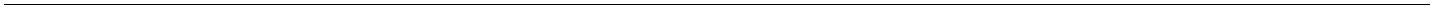 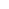 